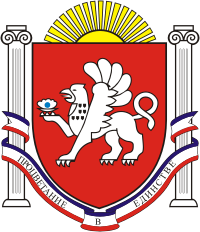  СКВОРЦОВСКИЙ СЕЛЬСКИЙ СОВЕТСИМФЕРОПОЛЬСКОГО  РАЙОНАРЕСПУБЛИКИ  КРЫМ28–я сессия  2  созываРЕШЕНИЕ №2 с. Скворцово                                                                          21 февраля 2023 г.Об утверждении отчета о результатахприватизации имущества муниципального образования Скворцовское сельское поселение Симферопольского района Республики Крым за 2022 год В соответствии с Федеральным законом от 21.12.2001 № 178-ФЗ «О приватизации государственного и муниципального имущества», руководствуясь Федеральным законом от 6 октября 2003 года № 131-ФЗ «Об общих принципах организации местного самоуправления в Российской Федерации», Уставом муниципального образования Скворцовское сельское поселение Симферопольского района Республики Крым, Положением о порядке приватизации имущества, находящегося в муниципальной собственности Скворцовского сельского поселения Симферопольского района Республики Крым, утвержденным решением от 26.02.2021 г. №1, Скворцовский сельский советРЕШИЛ:1.Утвердить отчет о результатах приватизации имущества муниципального образования Скворцовское сельское поселение Симферопольского района Республики Крым за 2022 год (приложение 1).2. Настоящее решение обнародовать на портале Правительства Республики Крым на странице муниципального образования Симферопольский район на вкладке Скворцовское сельское поселение (https://skvorcovskoe.rk.gov.ru/ru/index), на сайте администрации Скворцовского сельского поселения (скворцовский.рф), а также на информационном стенде Скворцовского сельского совета, расположенного по адресу: Республика Крым, Симферопольский район, село Скворцово, улица Калинина, дом 59.3. Настоящее решение вступает в силу со дня его принятия.4. Контроль за исполнением настоящего решения оставляю за собой.Председатель Скворцовского сельского совета	Р.Ю.ДермоянПриложение к решению Скворцовского сельского совета от 21.02.2023 года №2ОТЧЕТ о результатах приватизации имущества муниципального образования Скворцовское сельское поселение Симферопольского района Республики Крым за 2022 годВ соответствии с Положением о порядке приватизации имущества, находящегося в муниципальной собственности Скворцовского сельского поселения Симферопольского района Республики Крым, утвержденным решением от 26.02.2021 г. №1 (с изм. внес. решением от 31.03.2021 №6), на основании решения от 24.12.2021г. №6 «Об утверждении Прогнозного плана (программы) приватизации имущества муниципального образования Скворцовское сельское поселение Симферопольского района Республики Крым на 2022 год», администрацией Скворцовского сельского поселения были проведены мероприятия по подготовке к приватизации объектов имущества, находящегося в муниципальной собственности.  В Прогнозный план приватизации муниципального имущества на 2022 год было включено 2 объекта муниципального имущества. Основная задача приватизации муниципального имущества, определенная Прогнозным планом - пополнение доходной части местного бюджета, за счет оптимизации структуры муниципального имущества, не используемого для решения вопросов местного значения, исполнения отдельных государственных полномочий и иных установленных федеральными законами полномочий органов местного самоуправления.В 2022 году осуществлена продажа 2 объектов муниципального имущества, включенного в план (программу) приватизации, посредством проведения аукциона, в электронной форме с открытой формой подачи предложений о цене, в порядке, предусмотренном Федеральным законом от 21.12.2001 № 178-ФЗ «О приватизации государственного и муниципального имущества» и Постановлением Правительства РФ от 27.08.2012г. №860 «Об организации и проведении продажи государственного или муниципального имущества в электронной форме» - Нежилое здание котельной, расположенное по адресу: Республика Крым, Симферопольский район, с. Скворцово, ул. Озерная, д.1в, площадью 189,8 кв.м (далее – нежилое здание котельной).Нежилое здание бани со вспомогательным помещением по адресу: Республика Крым, Симферопольский район, с. Скворцово, ул. Бессонова, д.68, площадью 236, 0 кв.м. и 32, 2 кв.м. соответственно ( далее – нежилое здание бани со вспомогательным помещением)Начальная цена приватизируемого муниципального имущества определялась на основании отчетов об оценке, выполненных в соответствии с Федеральным законом от 29.07.1998 № 135-ФЗ «Об оценочной деятельности в Российской Федерации» и составила для нежилого здания котельной 672 000,00 (шестьсот семьдесят две тысячи руб .00 коп.), для нежилого здания бани со вспомогательным помещением 820 500,00 (восемьсот двадцать тысяч пятьсот руб. 00 коп.).В рамках реализации задач, поставленных Программой приватизации, достигнуто следующее: Нежилое здание котельной продано на открытом аукционе. По результатам проведения аукциона продажная цена имущества 672 000,00 (шестьсот семьдесят две тысячи руб .00 коп.)Нежилое здание бани со вспомогательным помещением продано на открытом аукционе. По результатам проведения аукциона продажная цена имущества составила 820 500,00 (восемьсот двадцать тысяч пятьсот руб. 00 коп.)Таким образом, в результате реализации Прогнозных планов приватизации муниципального имущества, за 2022 год поступления средств  в доходную часть бюджета Скворцовского сельского поселения составили 1 492 500 (один миллион четыреста девяносто две тысячи пятьсот руб. 00 коп.) ПЕРЕЧЕНЬобъектов муниципального имущества муниципального образования Скворцовское сельское поселение Симферопольского района Республики Крым, приватизированных в 2022 году№ п/пНаименование объектаМестонахождение объектаХарактеристика объектаОценка рыночной стоимости, начальная цена объекта, руб.(без учета НДС)Способ приватизацииЦена сделки приватизации, руб.1Нежилое здание котельнойРеспублика Крым, Симферопольский р-н, с. Скворцово, ул. Озерная, 1 вНежилое здание котельной площадью 189,8 кв.м., кадастровый номер 90:12:160102:123672 000, 00Продажа на аукционе672 000,002Нежилое здание бани со вспомогательным помещениемРеспублика Крым, Симферопольский р-н, с. Скворцово, ул. Бессонова, 68Нежилое здание бани площадью 236 кв.м. 90:12:160102:128 вспомогательное помещение бани площадью 32, 2 кв.м. 90:12:160102:126  820 500,00Продажа на аукционе820 500,00ИТОГО1492 500,001492 500,00